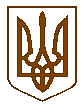 ПЕРВОМАЙСЬКА  МІСЬКА  РАДАП Р О Т О К О Л«28»  б е р е з н я  2024 року        м. Первомайськ                                           62 СЕСІЇ    VIII  СКЛИКАННЯУсього обрано депутатів  -  38Зареєстровані на сесії міської ради - 29                            (з міським головою - 30)Відсутні - 9Згідно з частиною дванадцятою статті 46 Закону України «Про місцеве самоврядування в Україні» сесія може розглядати питання, внесені до порядку денного і приймати з них рішення.Звучить Державний Гімн України.Міський голова Олег ДЕМЧЕНКО, який є головуючим на пленарному засіданні 62 сесії міської ради, оголосив хвилину мовчання в знак глибокої шани всім загиблим, які віддали своє життя заради свободи і незалежності нашої держави унаслідок збройної агресії російської федерації проти України.Запрошені: депутати Миколаївської обласної ради, члени виконавчого комітету, представники правоохоронних органів, керівники підприємств, установ, організацій, відповідальні працівники виконавчого комітету міської ради, представники засобів масової інформації, родини загиблих захисників України.Головуючий  запросив начальника Первомайського районного територіального центру комплектування та соціальної підтримки, полковника Збройних сил України Зеновія КУЦОГО для вручення державних нагород сім’ям загиблих:Указом Президента України від 09.10.2023 № 684/2023 «Про відзначення державними нагородами України» за особисту мужність, виявлену у захисті державного суверенітету та територіальної цілісності України, самовіддане виконання військового обов’язку постановлено нагородити орденом               «За мужність» ІІІ ступеня солдата ГРИГОРЧАКА Сергія Ярославовича (посмертно).Указом Президента України від 12.10.2023 № 688/2023 «Про відзначення державними нагородами України» за особисту мужність, виявлену у захисті державного суверенітету та територіальної цілісності України, самовіддане виконання військового обов’язку постановлено нагородити орденом                «За мужність» ІІІ ступеня сержанта ДІОРДІЄВА Олександра Миколайовича (посмертно).Указом Президента України від 12.10.2023 № 688/2023 «Про відзначення державними нагородами України» за особисту мужність, виявлену у захисті державного суверенітету та територіальної цілісності України, самовіддане виконання військового обов’язку постановлено нагородити орденом               «За мужність» ІІІ ступеня старшого солдата РАДУЧИЧА Олексія Анатолійовича (посмертно).Указом Президента України від 19.10.2023 № 698/2023 «Про відзначення державними нагородами України» за особисту мужність, виявлену у захисті державного суверенітету та територіальної цілісності України, самовіддане виконання військового обов’язку постановлено нагородити орденом        «Богдана Хмельницького» ІІ ступеня старшого лейтенанта ЧАГАРИНСЬКОГО Владислава Юрійовича (посмертно).Нагородити орденом «За мужність» ІІІ ступеня солдата РАПАКА Максима Олександровича (посмертно).Нагородити орденом «За мужність» ІІІ ступеня солдата СМЄЛОВА Максима Миколайовича (посмертно).Указом Президента України від 03.11.2023 № 725/2023 «Про відзначення державними нагородами України» за особисту мужність, виявлену у захисті державного суверенітету та територіальної цілісності України, самовіддане виконання військового обов’язку постановлено нагородити орденом               «За мужність» ІІІ ступеня солдата ЯРМУЛЬСЬКОГО Анатолія Анатолійовича (посмертно).Указом Президента України від 08.11.2023 № 741/2023 «Про відзначення державними нагородами України» за особисту мужність, виявлену у захисті державного суверенітету та територіальної цілісності України, самовіддане виконання військового обов’язку постановлено нагородити орденом               «За мужність» ІІІ ступеня молодшого сержанта ЯНЧЕНКА Сергія Сергійовича (посмертно).Указом Президента України  від 10.11.2023 № 746/2023 «Про відзначення державними нагородами України» за особисту мужність, виявлену у захисті державного суверенітету та територіальної цілісності України, самовіддане виконання військового обов’язку постановлено нагородити орденом               «За мужність» ІІІ ступеня  солдата ЦУШКА Романа Андрійовича (посмертно).Після чого головуючий  повідомив  про те, що з 14 до 17 березня 2024 року в місті Одеса проходив Чемпіонат України з гремплінгу серед юніорів, кадетів та юнаків, який є відбірковим до чемпіонату Європи та світу. У змаганнях взяли участь понад 500 учасників з 13 регіонів України,у тому числі з міста Первомайська - спортивний клуб «J.C.NAZARITE».	Олег Михайлович вручив Почесну грамоту виконавчого комітету         ЛУКАЦЬКІЙ Олександрі – Чемпіонці України з гремплінгу (вагова категорія до 60 кг), вихованці спортивного  клуб «J.C.NAZARITE».	Далі міський голова проінформував, що 03.02.2024 року в місті Київ проходив Національний Чемпіонат України з бразильського джиу –джицу. Місто Первомайськ представляли вихованці спортивного клубу «J.C.NAZARITE».         Олег ДЕМЧЕНКО вручив Почесну грамоту виконавчого комітету міської ради ЛУКАЦЬКІЙ Ірині – Чемпіонці України з бразильського джиу–джицу (вагова категорія до 56 кг), вихованці спортивного клуб «J.C.NAZARITE».За вагомий вклад у розвиток  підростаючого покоління, виховання юних спортсменів та активну участь у спортивно-фізкультурному житті  Первомайської міської територіальної громади Олег Михайлович нагородив Грамотою виконавчого комітету міської ради КУЦОГО Сергія – тренера, який підготував чемпіонок, керівника спортивного клубу «J.C.NAZARITE».Після чого міський голова проінформував депутатський корпус про те, що на пленарному засіданні 62 чергової сесії у складі секретаріату з поважної причини відсутні депутати міської ради КУЧМА Світлана Борисівна та ОЛІШЕВСЬКА Наталія Вікторівна. Надійшла пропозиція обрати до складу секретаріату депутатів міської ради  БОНДАРЕНКО Альбіну та СОТСЬКОГО Ігоря.По зазначеній пропозиції проведено поіменне голосування.Підсумки поіменного голосування:        «за» - 29        «проти» - 0        «утримались» - 1         «не голосували» - 0Пропозиція приймається.Далі Олег Михайлович запросив секретаріат, депутатів міської ради БОНДАРЕНКО Альбіну та СОТСЬКОГО Ігоря, а також лічильну комісію, депутатів міської ради БІЛОУС Ярославу, ОСТАПЕНКО Галину та САМИЧКО Наталію зайняти місця та приступити до виконання своїх обов’язків.Міський голова  надав слово для виступу депутату міської ради Євгенію НОТЕВСЬКОМУ.	Євгеній Вячеславович повідомив присутніх про те, що 26.03.2024 року на нього був скоєний розбійний напад.  За словами депутата – цей напад, можливо, пов’язаний з його громадською, політичною чи волонтерською діяльністю на користь Збройних Сил України, та зачитав присутнім медичний висновок, який підтверджує отримані ним тілесні ушкодження.         Депутат зазначив, що напередодні озвучених подій відбулось засідання Погоджувальної ради, де на його адресу звучали образливі висловлювання та закликав депутатський корпус підтримати пропозицію щодо необхідності здійснення відео- та аудіо фіксації засідань Погоджувальної ради.Також Євгеній НОТЕВСЬКИЙ висловив свою позицію з приводу складання депутатських повноважень депутатом міської ради, обраним від ПервомайськОЇ міськОЇ організаціЇ політичної партії «Українська стратегія Гройсмана» -  Юрієм БЕРШАДСЬКИМ.Далі головуючий на пленарному засіданні чергової сесії міської ради надав слово для виступу депутату міської ради Євгену ДИРДІНУ.Євген Михайлович наголосив на тому, що  звинувачення  може висувати лише суд. Але, зауважив депутат, випадок, який стався з Євгенієм НОТЕВСЬКИМ, є кричущим та має бути  обов’язково всебічно досліджений правоохоронними органами, адже це стосується честі депутатського корпусу. Слово для виступу попросила депутат  міської ради Тетяна ДМИТРІЄВА. Тетяна Анатоліївна зауважила, що Євгенію НОТЕВСЬКОМУ потрібно було відразу звернутися до правоохоронних органів, а не до депутатського корпусу, адже в повноваження депутатів не входять розслідування кримінальних справ.   	Олег ДЕМЧЕНКО наголосив, що він буде ініціювати звернення до правоохоронних органів щодо проведення ними розслідування зазначеного випадку   та підкреслив, що обов’язково скористається своїм правом звернутися до суду щодо наклепу. 	Після чого Олег Михайлович надав слово для виступу депутату міської ради Юрію БЕРШАДСЬКОМУ.         Юрій Михайлович зазначив, що рішення про складення ним своїх депутатських повноважень – це лише його рішення і ніякого тиску на нього не відбувалося. Виступаючий зауважив, що з роками стан здоров’я  погіршився  і йому стало важко виконувати покладені на нього виборцями обов’язки.  Тому за погодженням зі своєю депутатською фракцією він вирішив скласти депутатський мандат. Але, враховуючи останні події та прохання  виборців,  він тимчасово відкликає заяву про складання депутатських повноважень.Олег Михайлович наголосив на тому, що необхідно затвердити порядок денний та регламент роботи пленарного засідання 62 сесії міської ради. Надійшла пропозиція:- Взяти запропонований порядок денний та регламент роботи пленарного засідання 62 сесії міської ради за основу.По зазначеній пропозиції проведено поіменне голосування.Підсумки поіменного голосування:«за» - одностайноМіський голова Олег ДЕМЧЕНКО зазначив, що від постійних комісій міської ради надійшли рекомендації доповнити порядок денний такими питаннями: - Про відміну рішення про припинення юридичної особи Комунального підприємства «Кодима» шляхом ліквідації.Головуючий озвучив, що  згідно з рекомендацією постійної комісії міської ради з питань містобудування, архітектури, кадастру, власності, приватизації, земельних відносин та планування територій зазначений проєкт рішення пропонується розглянути дев’ятнадцятим питанням.	По зазначеній рекомендації проведено поіменне голосування.Підсумки поіменного голосування: 	«за» -	одностайно- Про укладення договору оренди земельної ділянки по вул. Івана Виговського, 5-б/9 на новий строк та надання згоди на її передачу в суборенду.Міський голова зазначив, що згідно з рекомендацією постійної комісії міської ради з питань містобудування, архітектури, кадастру, власності, приватизації, земельних відносин та планування територій та постійної комісії міської ради з питань етики, регламенту, законності, запобігання корупції та врегулювання конфлікту інтересів, міжнародного співробітництва, взаємодії з органами державної влади та місцевого самоврядування, інформаційної і регуляторної політики та розвитку територій громади зазначений проєкт рішення пропонується розглянути вісімнадцятим питанням.Ігор СОТСЬКИЙ - депутат міської ради, публічно повідомив про конфлікт інтересів із зазначеного питання.	По зазначеній рекомендації проведено поіменне голосування.Підсумки поіменного голосування:        «за» - 29«проти» - 0«утримались» - 0«не голосували» - 1Рекомендація приймається.- Про дострокове припинення повноважень депутата Первомайської міської ради Первомайського району Миколаївської області VІІІ скликання БЕРШАДСЬКОГО Юрія Михайловича.Головуючий на пленарному засіданні чергової сесії міської ради повідомив, що від БЕРШАДСЬКОГО Юрія Михайловича надійшла заява від 28.03.2024 року про відкликання його попередньої заяви щодо складення ним депутатських повноважень. У зв’язку з цим зазначений проєкт рішення не включається до порядку денного.(Заява БЕРШАДСЬКОГО Юрія Михайловича від 28.03.2024 року №1331/3.1 – 12 додається).Далі міський голова зазначив, що від Погоджувальної ради надійшла рекомендація:- зняти для додаткового вивчення проєкт рішення № 36 «Про підготовку лоту для продажу права оренди земельної ділянки по вул.Трудової Слави, 23-в на земельних торгах».Олег Михайлович надав слово для виступу мешканцю міста АЛЄКСЄЄНКО Артему Сергійовичу.Артем АЛЄКСЄЄНКО зауважив, що саме він хотів би укласти договір оренди земельної ділянки по вул. Трудової Слави, 23-в з метою поліпшення інфраструктури мікрорайону, а саме: облаштувати дитячий майданчик та зону відпочинку, відкрити аптеку та кав’ярню, збудувати безкоштовну вбиральню.В обговоренні взяли участь:Оксана ПАСТУШОК – депутат міської ради, зауважила, якщо є бажання,  то можна облаштувати цю земельну ділянку без забудови комерційними об’єктами.Депутат міської ради Наталія САМИЧКО зазначила, що біля їхнього багатоквартирного  будинку не має своєї прибудинкової території, де можливо було б облаштувати зону відпочинку, спортивний та дитячий майданчики. Наталія Анатоліївна підкреслила, що співвласники багатоквартирного будинку  по вул. Трудової Слави, 23-а  проти того, щоб зазначену вище земельну ділянку передали в оренду  під комерцію. Також виступаюча зазначила, що об’єднання співвласників багатоквартирного будинку «КОЗАЦЬКА КРИНИЦЯ» та об’єднання співвласників багатоквартирного будинку «ГЕОЛОГ - 46» зібрали підписи та звернулися до міського голови з проханням передати земельну ділянку по вул. Трудової Слави, 23- в на утримання ОСББ «КОЗАЦЬКА КИРНИЦЯ».	Начальник управління комунальної власності та земельних відносин міської ради Олексію  ЛІТВІНЕНКО проінформував, що значена вище земельна ділянка сформована для закладів торгівлі та рішенням сесії міської ради включена до Переліку земельних ділянок, право оренди  яких підлягає  продажу на аукціоні. Тому вона не може бути передана на утримання ОСББ, як прибудинкова територія. Також Олексій Ігорович підкреслив, що жодного звернення до управління комунальної власності та земельних відносин міської ради щодо передачі земельної ділянки за вказаною адресою не надходило. 	По рекомендації Погоджувальної ради щодо зняття для додаткового вивчення проєкту рішення № 36 «Про підготовку лоту для продажу права оренди земельної ділянки по вул.Трудової Слави, 23-в на земельних торгах» проведено поіменне голосування.Підсумки поіменного голосування:	«за» - 15«проти» - 0«утримались» - 5«не голосували» - 10Рекомендація не приймається.Міський голова повідомив, що від постійної комісії міської ради з питань бюджету та фінансів, планування соціально-економічного розвитку, інвестицій, торгівлі, послуг та розвитку підприємництва надійшла рекомендація:- зняти для додаткового вивчення проєкт № 40 "Про відмову в укладенні договорів оренди землі на новий строк ТОВ «Миколаївпреса»".	В обговоренні взяли участь:Ігор СОТСЬКИЙ –  депутат міської ради, звернув увагу присутніх на те, що зазначений вище проєкт рішення знімається для додаткового вивчення вже чотири рази. Ігор Вікторович поцікавився у начальника управління комунальної власності та земельних відносин міської ради Олексія ЛІТВІНЕНКА, які були здійснені доопрацювання?Євген ДИРДІН - депутат міської ради, зауважив, що цільове призначення оренди земельної ділянки має відповідати його цільовому використанню. А в кіосках з назвою «Миколаївпреса» вже давно не продають пресу. Євген ДИРДІН, як голова постійної комісії міської ради з питань бюджету та фінансів, планування соціально-економічного розвитку, інвестицій, торгівлі, послуг та розвитку підприємництва, на прохання члена комісії, депутата міської ради Ярослави БІЛОУС відкликав рекомендацію їх постійної комісії щодо  вилучення з порядку денного чергової сесії міської для додаткового вивчення проєкту № 40 «Про відмову в укладенні договорів оренди землі на новий строк ТОВ "Миколаївпреса"».Олег ДЕМЧЕНКО наголосив, що від постійної комісії міської ради з питань бюджету та фінансів, планування соціально-економічного розвитку, інвестицій, торгівлі, послуг та розвитку підприємництва та постійної комісії міської ради з питань етики, регламенту, законності, запобігання корупції та  врегулювання конфлікту інтересів, міжнародного співробітництва, взаємодії з органами державної влади та місцевого самоврядування, інформаційної і регуляторної політики та розвитку територій громади  надійшла рекомендація:- зняти   для  додаткового вивчення проєкт № 41 «Про надання дозволу на розроблення технічної документації із землеустрою щодо поділу земельної ділянки».	По зазначеній рекомендації проведено поіменне голосування.Підсумки поіменного голосування:        «за» - 18«проти» - 0«утримались» - 1«не голосували» -  11Рекомендація приймається. (Процедурне питання). 	Надійшла пропозиція  порядок денний та регламент роботи пленарного засідання 62 сесії міської ради затвердити в цілому.По зазначеній вище пропозиції проведено поіменне голосування.Підсумки поіменного голосування:       «за» - 28       «проти» - 0        «утримались»  - 0        «не голосували» - 2ВИРІШИЛИ: порядок денний та регламент роботи пленарного засідання                        62 сесії міської ради затвердити в цілому.	Міський горова надав слово для виступу депутату міської ради  Оксані ПАСТУШОК. 	Оксана Євгенівна нагадала депутатському корпусу про те, що 26.01.2024 року ними було підтримане рішення міської ради  № 36  «Про направлення депутатського запиту Оксани ПАСТУШОК». Виступаюча наголосила, що на минулій черговій сесії вона зверталася до міського голови  щодо порушення законодавства стосовно  процедури розгляду депутатського запиту,  а точніше відповіді на нього.  Оксана Євгенівна проінформувала про те, що на засіданні постійної комісії міської ради з питань містобудування, архітектури, кадастру, власності, приватизації, земельних відносин та планування територій, яке відбулося 21.02.2024 року, була надана рекомендація включити в порядок денний питання щодо звіту головного спеціаліста, уповноваженої особі з питань запобігання та виявлення корупції апарату виконавчого комітету міської ради Олени ПОЛЯКОВОЇ. Зі слів депутата, рекомендація постійної комісії міської ради була також проігнорована: замість внесеного питання до порядку денного  чергової сесії була надана просто відповідь.Оксана ПАСТУШОК звернулася до міського голови надати протокольне доручення - на наступну сесію підготувати та винести проєкт рішення з питання розгляду депутатського запиту та  провести службове розслідування щодо порушення норм закону та перешкоджанню роботи депутатів при виконанні їх депутатських повноважень і притягнення до відповідальності тих осіб, які призвели до таких порушень.	Міський голова запевнив Оксану Євгенівну, що головний спеціаліст, уповноважена особа з питань запобігання та виявлення корупції  на наступній сесії обов’язково прозвітує, а управління юридичної, кадрової та мобілізаційно-оборонної  роботи апарату виконавчого комітету міської ради буде доручено  провести службове розслідування  та надати Вам обґрунтовану відповідь щодо порушення норм закону та перешкоджанню роботи депутатів при виконанні їх депутатських повноважень.(Виступ депутата міської ради  Оксани ПАСТУШОК додається)Далі слово для виступу головуючий на пленарному засіданні чергової сесії міської ради надав депутату міської ради – Євгену ДИРДІНУ. Євген Михайлович зазначив, що 06.03.2024 року міська рада надала йому дозвіл на відрядження до міста Гамберген Федеративної Республіки  Німеччина з метою гуманітарної співпраці.Євген ДИРДІН прозвітував перед депутатським корпусом про результати поїздки та виконану ним роботу  і запропонував депутатам міської ради, які  також отримали дозвіл на відрядження за межі України з гуманітарною місією,  звітувати  перед депутатами та громадою за пророблену ними роботу. (Звіт депутата Первомайської міської ради Євгена ДИРДІНА  додається).Також Євген ДИРДІН порушив питання щодо несанкціонованого вивезення сміття мешканцями Первомайської міської територіальної громади  на стихійні сміттєзвалища та лісосмуги,  особливо у весняний період.Виступаючий звернувся до міського голови та директора комунального підприємства «Комунсервіс» Сергія МУЗИКИ з пропозицією організувати безкоштовне прийняття сміття на міському сміттєзвалищі.На що Сергій МУЗИКА надав Євгену Михайловичу обґрунтовану та вичерпну відповідь стосовно його пропозиції. Головуючий на пленарному засіданні  наголосив на тому, що необхідно перейти безпосередньо до розгляду питань  62 сесії міської ради.До порядку денного пленарного засідання міської ради внесені питання: Про внесення змін до бюджету Первомайської міської територіальної громади на 2024 рік. Про залучення гранту від Північної екологічної фінансової корпорації (НЕФКО) для фінансування проєкту «Реконструкція очисних споруд водопостачання № 1 по вул. Павла Поповича, 123а м. Первомайська Миколаївської області». Про внесення змін до рішення міської ради від 30.11.2023 року № 12  «Про затвердження плану діяльності з підготовки проєктів регуляторних актів міської ради на 2024 рік». Про ініціювання розроблення Енергетичного плану Первомайської міської територіальної громади на 2024-2030 роки, створення та затвердження складу робочої групи з питань сталого енергетичного розвитку Первомайської міської територіальної громади. Про хід виконання в 2023 році цільової Програми захисту населення і територій Первомайської міської територіальної громади від надзвичайних ситуацій техногенного та природного характеру на 2021-2025 роки, затвердженої рішенням міської ради від 25.03.2021 року № 9. Про передачу управлінню освіти  Первомайської міської ради в оперативне управління нежитлову будівлю Первомайського ліцею «Ерудит».	 Про внесення змін до цільової Програми Первомайської міської територіальної громади «Медичні кадри» на 2021-2025 роки, затвердженої рішенням міської ради від 28.01.2021 року № 8. Про хід виконання в 2023 році «Програми забезпечення виконання рішень суду на 2021-2025 роки», затвердженої рішенням міської ради від 23.12.2020 року № 8. Про хід виконання в 2023 році Комплексної програми соціального захисту «Громада, де зручно всім» на 2022 - 2025 роки, затвердженої рішенням міської ради від 26.05.2022 року № 1. Про результати виконання за 2023 рік  Програми «Фінансова підтримка комунального некомерційного підприємства «Первомайська центральна міська багатопрофільна лікарня» на 2021 - 2023 роки», затвердженої рішенням міської ради від 28.01.2021 року № 12. Про хід виконання в 2023 році Програми «Онкологія» на 2023-2025 роки,  затвердженої рішенням міської ради від 29.06.2023 року № 1.Про надання згоди на прийняття матраців до комунальної власності Первомайської міської ради.Про прийняття до комунальної власності Первомайської міської територіальної громади майна в рамках Проєкту «Покращення цивільного захисту в муніципальних партнерствах з Україною».Про безоплатну передачу майна з балансу комунального підприємства «Житло-плюс» Первомайської міської ради Миколаївської області на баланс комунального підприємства Первомайської міської ради «Флора».Про безоплатну передачу майна з балансу управління житлово-комунального господарства міської ради на баланс комунального підприємства Первомайської міської ради «Первомайське управління водопровідно-каналізаційного господарства».Про хід виконання у 2023 році Програми розвитку ефективного управління об’єктами комунальної власності Первомайської міської територіальної громади Миколаївської області на 2023-2025 року, затвердженої рішенням міської ради від 24.11.2022 року № 10.Про хід виконання у 2023 році Програми  розвитку земельних відносин Первомайської міської територіальної громади Миколаївської області на 2023-2025 роки, затвердженої рішенням міської ради від 27.10.2022 року № 17.Про укладення договору оренди земельної ділянки по вул. Івана Виговського, 5-б/9 на новий строк та надання згоди на її передачу в суборенду.Про відміну рішення про припинення юридичної особи Комунального підприємства «Кодима» шляхом ліквідації.Про передачу в оренду об’єкту нерухомого майна по вул. Михайла Грушевського, 19/96 м. Первомайськ Миколаївської області без проведення аукціону та включення їх до Переліку другого типу.Про підготовку лоту для продажу на земельних торгах (виготовлення документації із землеустрою на земельну ділянку по бульвару Миру, біля будинку № 2-Б).Про укладення на новий строк договорів оренди землі.Про внесення змін до Програми розвитку земельних відносин Первомайської міської територіальної громади Миколаївської області на                     2023-2025 роки, затвердженої рішенням  міської  ради  від 27.10.2022  року                   № 17.Про затвердження документації із землеустрою та безоплатну  передачу у власність земельної ділянки для будівництва індивідуального гаража.Про затвердження технічних документацій із землеустрою щодо встановлення (відновлення) меж земельної ділянки в натурі (на місцевості) та безоплатну передачу у власність земельних ділянок для будівництва і обслуговування жилих будинків, господарських будівель і споруд в межах Первомайської міської територіальної громади.Про надання земельної ділянки в постійне користування Управлінню освіти Первомайської міської ради. Про передачу в оренду землі.Про затвердження технічної документації  із землеустрою щодо встановлення (відновлення) меж земельної ділянки в натурі (на місцевості) по вул. Київська, 9а.Про підготовку лоту для продажу права оренди земельної ділянки в районі автозаправки по вул. Вознесенська на земельних торгах.Про підготовку лоту для продажу права оренди земельної ділянки біля будинку № 14 по вул. Михайла Грушевського на земельних торгах.Про підготовку лоту для продажу права оренди земельної ділянки біля АЗС по вул. Одеська на земельних торгах.Про підготовку лоту для продажу права оренди земельної ділянки  площею 0,0040 га  по вул. Миколи Вінграновського на земельних торгах.Про підготовку лоту для продажу права оренди земельної ділянки площею 0,0027 га по вул. Миколи Вінграновського на земельних торгах.Про підготовку лоту для продажу права оренди земельної ділянки  площею 0,0017 га по вул. Миколи Вінграновського на земельних торгах.  Про підготовку лоту для продажу права оренди  земельної ділянки по вул. Федора Достоєвського, 12-к  на земельних торгах.Про підготовку лоту для продажу права оренди земельної ділянки по вул. Гетьмана Мазепи, 118  на земельних торгах.Про підготовку лоту для продажу права оренди земельної ділянки біля магазину «Везунчик» по вул. Академіка Миколи Амосова на земельних торгах.Про підготовку лоту для продажу права  оренди земельної ділянки по вул. Трудової Слави, 23-в на земельних торгах.Про надання дозволу на проведення експертної грошової оцінки земельної ділянки по вул. Підгороднянське Шосе, 10-п, м. Первомайськ, Миколаївська область, що підлягає продажу.Про надання дозволу на розроблення технічної документації із землеустрою щодо встановлення (відновлення) меж земельної ділянки в натурі (на місцевості).Про припинення права постійного користування земельною ділянкою.Про відмову в укладенні договорів оренди землі на новий строк                ТОВ «Миколаївпреса».Про надання дозволу на проведення експертної грошової оцінки земельної ділянки, яка розташована на території Грушівського старостинського округу, Первомайський район, Миколаївська область, що підлягає продажу.Про надання дозволу на проведення експертної грошової оцінки земельної ділянки по вул. Михайла Грушевського, 36-б, м. Первомайськ, Миколаївська область, що підлягає продажу.Про надання дозволу на проведення експертної грошової оцінки земельної ділянки по вул. Юрія Гагаріна, 36-б/5, м. Первомайськ, Миколаївська область, що підлягає продажу.Про зміну цільового призначення землі.Про надання дозволів на розроблення проектів землеустрою щодо організації території земельних часток (паїв).Про передачу в оренду земельної ділянки по вул. Одеська, 78-д.Про заміну сторони договорів оренди землі та зміну їх істотних умов.Про надання згоди на передачу в суборенду земельної ділянки по     вул. Одеська, 78-г.Про підготовку лоту для продажу права оренди на земельну ділянку сільськогосподарського призначення з кадастровим номером 4825480800:05:000:0150.Про підготовку лоту для продажу права оренди на земельних торгах (виготовлення документації із землеустрою на земельну ділянку біля торгівельних павільйонів по вул. Трудової Слави, 23-в/1 та 23-в/2).Про прийняття до комунальної власності Первомайської  міської територіальної громади безхазяйне майно енергооб’єкти – кабельні лінії по  вул. Федора Толбухіна, 103 м. Первомайськ Миколаївської області.Про внесення змін до рішення міської ради від 06.03.2024 року № 61 «Про безоплатну передачу нежитлових приміщень з балансу управління культури, національностей, релігій, молоді та спорту Первомайської міської ради на баланс виконавчого комітету міської ради та закріплення майна на праві оперативного управління».Про продаж земельної ділянки несільськогосподарського призначення по вул. Одеська, 78/6, м. Первомайськ, Миколаївська область.Про надання дозволу на розробленя технічної документації із землеустрою щодо встановлення (відновлення) меж земельної ділянки по             вул. Одеська, 78/3, 78/1.Про надання дозволу на розроблення технічної документації із землеустрою щодо інвентаризації земель.Про прийняття до комунальної власності Первомайської міської територіальної громади безхазяйного майна – об’єктів газопостачання, розташованих в м. Первомайськ Миколаївської області.Про прийняття до комунальної власності Первомайської міської територіальної громади безхазяйного майна – газопроводи, розташовані в         м. Первомайськ Миколаївської області.СЛУХАЛИ: Про внесення змін до бюджету Первомайської міської територіальної громади на 2024 рік.ДОПОВІДАЧ: Сергій ШУГУРОВ - начальник фінансового 	               управління міської радиНадійшла пропозиція:- Взяти  запропонований проєкт рішення за основу. Проведено поіменне голосування.«за» - одностайноМіський голова Олег ДЕМЧЕНКО зазначив, що від постійних комісій міської ради надійшли рекомендації внести до проєкту рішення такі доповнення:Збільшити доходи:	Відповідно до розпорядження начальника Миколаївської обласної військової адміністрації від 19.03.2024 року № 99-р «Про внесення змін до обласного бюджету Миколаївської області на 2024 рік»:	- Субвенція з місцевого бюджету на виконання окремих заходів з реалізації соціального проєкту «Активні парки – локації здорової України» за рахунок відповідної субвенції з державного бюджету КБКД (41057700) – 114 338 грн.;	Відповідно до розпорядження начальника Миколаївської обласної військової адміністрації від 18.03.2024 року № 97-р «Про внесення змін до обласного бюджету Миколаївської області на 2024 рік»:        - Інші субвенції з місцевого бюджету (субвенція з обласного бюджету місцевим бюджетам для надання одноразової матеріальної допомоги громадянам, які постраждали внаслідок Чорнобильської катастрофи            (категорії І), та дітям з інвалідністю, інвалідність яких пов'язана з Чорнобильською катастрофою на 2024 рік  КБКД (41053900) -10 527 грн.;	Збільшити  видатки: Управлінню культури, національностей, релігії, молоді та спорту міської ради, Виконання окремих заходів з реалізації соціального проєкту «Активні парки - локації здорової України»  (КПКВКМБ 1015049) – 114338 грн.,                    у тому числі:	а) заробітна плата (КЕКВ 2111) – 93720  грн.;	б) нарахування на оплату праці ( КЕКВ 2120) – 20618 грн.        Управлінню соціального захисту населення міської ради, Інші заходи у сфері соціального захисту і соціального забезпечення (КПКВКМБ 0813242, КЕКВ 2730) – 10 527 грн., надання одноразової матеріальної допомоги громадянам, які постраждали внаслідок Чорнобильської катастрофи                   (І категорії) та дітям-інвалідам, інвалідність яких пов'язана з наслідками Чорнобильської катастрофи.	Доповнити підпункт 1.3. 	Внести та затвердити зміни загального фонду  бюджету міської територіальної  громади,  які виникли у процесі виконання бюджету 2024 року за обґрунтованими пропозиціями розпорядників коштів:Зменшити видатки: Виконавчому комітету міської ради,  Багатопрофільна  стаціонарна  медична  допомога  населенню, КНП «Первомайська центральна районна лікарня» (КПКВКМБ 0212010, КЕКВ 2610) – 285 994 грн. (оплата електроенергії  (КЕКВ 2273) – 284 823 грн., оплата інших комунальних послуг (КЕКВ 2274)  – 1 171 грн.).Управлінню соціального захисту населення міської ради, Виплати компенсації фізичним особам, які надають соціальні послуги                      (КПКВКМБ 0813160, КЕКВ 2730) – 1 494 706 грн., Програма  «Громада, де зручно всім на 2022-2025 роки».Управлінню житлово-комунального господарства міської ради, Організація благоустрою населених пунктів (КПКВКМБ 1216030 КЕКВ 2240) в сумі 17000 грн., здійснення протималярійних заходів.		Збільшити  видатки: Виконавчому комітету міської ради, Багатопрофільна стаціонарна  медична допомога населенню, Програма «Фінансова підтримка КНП «Первомайська центральна міська багатопрофільна лікарня» Первомайської міської ради на 2024-2028 роки (КПКВКМБ 0212010, КЕКВ 2610 (КЕКВ 2240)) –  96 300 грн. на проведення ремонту апарату рентгенівського діагностичного пересувного OptimaXR240 amx з відновленням акумуляторних блоків. 	Управлінню житлово-комунального господарства міської ради в сумі     1239500 грн., у  тому числі:	- Організація благоустрою населених пунктів (КПКВКМБ 1216030) в сумі   1 222 500 грн.,у тому числі:	а) придбання будівельного каменю (гранітних лампадок габаритами 40х25 см червоного кольору марки Лезнік 2 шт.) та (гранітних Ваз 70х30 см.  червоного кольору марки Лезнік 4 шт.) – 63000 грн. (КЕКВ 2210);	б) придбання будівельного каменю (гранітних  плит чорного кольорута гранітної стели червоногокольору)– 560000 грн. (КЕКВ 2210);	в) придбання будівельних матеріалів для поточного ремонту – 99900 грн. (КЕКВ 2210);	г) поточний ремонт території кварталів на кладовищі по вул. Героя України Дмитра Васильєва–199900 грн. (КЕКВ 2240);	д) утримання (планування, пересипка) полігону твердих побутових відходів –99900 грн. (КЕКВ 2240);	ж) підрізка (кронування) дерев – 99900 грн. (КЕКВ 2240);	з) поточний ремонт огородження полігону  твердих  побутових відходів –  99900 грн.(КЕКВ 2240);	- Реалізація інших заходів щодо соціально-економічного розвитку територій (КПКВКМБ1217370 КЕКВ 2610) – 17000 грн., Фінансова підтримка комунального підприємства «Житло-плюс» на виконання аварійно-відновлювальних робіт по підйому глибинного насосу з свердловини в селі Чаусове Друге.		Управлінню культури, національностей, релігій, молоді та спорту міської ради, Проведення навчально-тренувальних зборів і змагань з олімпійських видів спорту, Програма «Спортивна громада на 2021–2025 роки»      (КПКВКМБ 1015011, КЕКВ 2250) – 17000 грн. на відрядження  команди  веслярів для участі в Чемпіонаті Миколаївської області.	Кошти, що передаються із загального фонду бюджету  до бюджету розвитку (спеціального фонду) – 444900 грн. Доповнити підпункт 2.1:	Відповідно до розпорядження начальника Миколаївської обласної військової адміністрації від 19.03.2024 року № 99-р «Про внесення змін до обласного бюджету Миколаївської області на 2024 рік»:	Збільшити доходи:	Інші субвенції з місцевого бюджету (субвенція з обласного бюджету місцевим бюджетам на реалізацію спільного з Всесвітньою продовольчою програмою Організації Об'єднаних Націй проєкту щодо надання фінансової підтримки закладам загальної середньої освіти у 2023/24 навчальному році (часткове забезпечення витрат для організації гарячого харчування учнів                   1-4 класів у лютому 2024 року)) КБКДБ (41053900) – 68 736 грн. 	Збільшити видатки:        Управлінню освіти міської ради,  Надання загальної середньої освіти закладами загальної середньої освіти за рахунок коштів місцевого бюджету (КПКВКМБ 0611021, КЕКВ 2230) – 68 736 грн., субвенція з обласного  бюджету місцевим бюджетам на реалізацію спільного з Всесвітньою продовольчою програмою Організації Об’єднаних Націй проєкту щодо надання фінансової підтримки закладам загальної середньої освіти у 2023/24 навчальному році (часткове забезпечення витрат для організації гарячого харчування учнів 1-4 класів у лютому 2024 року).Доповнити підпункт 2.4:Внести та затвердити зміни спеціального фонду  бюджету міської територіальної громади  на 2024 рік, кошти,  що передаються із загального фонду бюджету до бюджету розвитку (спеціального фонду):	Збільшити видатки:	Управлінню житлово-комунального господарства міської ради, Організація благоустрою  населених пунктів (КПКВКМБ 1216030, КЕКВ 3110) – 99900 грн., придбання багаторічних зелених насаджень для озеленення населених пунктів Первомайської міської територіальної громади.Управлінню соціального захисту населення міської ради, Територіальний центр соціального обслуговування (надання соціальних послуг) Первомайської міської територіальної громади (КПКВКМБ 0813104, КЕКВ 3132) –345000 грн., для розробки проєктно – кошторисної документації та проведення експертизи по об`єкту «Капітальний ремонт другого поверху відділення стаціонарного паліативного догляду Територіального центру соціального обслуговування (надання соціальних послуг) Первомайської міської територіальної громади,  за адресою: вул. Трудової Слави,13  м. Первомайськ, Миколаївської області.	Викласти перший абзац  пункту 2.4. в новій редакції :	Внести та затвердити зміни спеціального фонду бюджету міської територіальної  громади, які виникли у процесі виконання бюджету 2024 року за обґрунтованими пропозиціями розпорядників коштів, кошти, що передаються із загального фонду бюджету  до бюджету розвитку (спеціального фонду).По зазначеним рекомендаціям проведено поіменне голосування.Підсумки поіменного голосування:«за» - одностайно		Після обговорення проведено поіменне голосування.          Підсумки поіменного голосування:«за» - 29«проти» - 1«утримались» - 0«не голосували» - 0ВИРІШИЛИ: затвердити запропонований проєкт рішення в цілому.              (Рішення № 1 та результати поіменного голосування додаються).СЛУХАЛИ: Про залучення гранту від Північної екологічної фінансової корпорації (НЕФКО) для фінансування проєкту «Реконструкція очисних споруд водопостачання № 1 по вул. Павла Поповича, 123а м. Первомайська Миколаївської області».ДОПОВІДАЧ: Тетяна ЗАРИЦЬКА - начальник управління економіки                                        апарату виконавчого комітету міської радиНадійшла пропозиція:- Затвердити запропонований проєкт рішення. Проведено поіменне голосування.Підсумки поіменного голосування:«за» - 29«проти» - 0«утримались» - 0«не голосували» - 1ВИРІШИЛИ: затвердити запропонований проєкт рішення.             (Рішення № 2 та результати поіменного голосування додаються).СЛУХАЛИ: Про внесення змін до рішення міської ради від 30.11.2023 року № 12 «Про затвердження плану діяльності з підготовки проєктів регуляторних актів міської ради на 2024 рік».ДОПОВІДАЧ: Тетяна ЗАРИЦЬКА - начальник управління економіки                                       апарату виконавчого комітету міської ради    Надійшла пропозиція:- Затвердити запропонований проєкт рішення. Проведено поіменне голосування.Підсумки поіменного голосування:«за» - одностайноВИРІШИЛИ: затвердити запропонований проєкт рішення.             (Рішення № 3 та результати поіменного голосування додаються).СЛУХАЛИ: Про ініціювання розроблення Енергетичного плану Первомайської міської територіальної громади на 2024-2030 роки, створення та затвердження складу робочої групи з питань сталого енергетичного розвитку Первомайської міської територіальної громади.ДОПОВІДАЧ: Тетяна ЗАРИЦЬКА - начальник управління економіки                                        апарату виконавчого комітету міської радиНадійшла пропозиція:- Затвердити запропонований проєкт рішення. Проведено поіменне голосування.Підсумки поіменного голосування:«за» - 28«проти» - 0«утримались» - 0«не голосували» - 2ВИРІШИЛИ: затвердити запропонований проєкт рішення.              (Рішення № 4 та результати поіменного голосування додаються).СЛУХАЛИ: Про хід виконання в 2023 році цільової Програми захисту населення і територій Первомайської міської територіальної громади від надзвичайних ситуацій техногенного та природного характеру на                  2021-2025 роки, затвердженої рішенням міської ради від 25.03.2021 року № 9.ДОПОВІДАЧ: Павло МАМОТЕНКО – начальник відділу з питань                                           надзвичайних ситуацій апарату виконавчого комітету 			міської радиНадійшла пропозиція:- Затвердити запропонований проєкт рішення. Проведено поіменне голосування.Підсумки поіменного голосування:«за» - 29       «проти» - 0       «утримались» - 1 ВИРІШИЛИ: затвердити запропонований проєкт рішення.              (Рішення № 5 та результати поіменного голосування додаються). СЛУХАЛИ: Про передачу управлінню освіти  Первомайської міської ради в оперативне управління нежитлову будівлю Первомайського ліцею «Ерудит».ДОПОВІДАЧ: Світлана ТКАЧУК – начальник управління освітиНадійшла пропозиція :- Затвердити запропонований проєкт рішення. Проведено поіменне голосування.Підсумки поіменного голосування:«за» - одностайноВИРІШИЛИ: затвердити запропонований проєкт рішення.              (Рішення № 6 та результати поіменного голосування додаються).СЛУХАЛИ: Про внесення змін до цільової Програми Первомайської міської територіальної громади «Медичні кадри» на 2021-2025 роки, затвердженої рішенням міської ради від 28.01.2021 року № 8.ДОПОВІДАЧ: Тетяна ОБОЛЕНСЬКА – директор комунального підприємства                          «Первомайський міський центр первинної                          медико-санітарної допомоги»Надійшла пропозиція:- Затвердити запропонований проєкт рішення. Проведено поіменне голосування.Підсумки поіменного голосування:«за» - одностайноВИРІШИЛИ: затвердити запропонований проєкт рішення.              (Рішення № 7 та результати поіменного голосування додаються).СЛУХАЛИ: Про хід виконання в 2023 році «Програми забезпечення виконання рішень суду на 2021-2025 роки», затвердженої рішенням міської ради від 23.12.2020 року № 8.ДОПОВІДАЧ:  Ольга ПОЛІЩУК – начальник управління соціального захисту                          населення міської ради Надійшла пропозиція:- Затвердити запропонований проєкт рішення. Проведено поіменне голосування.Підсумки поіменного голосування:«за» - одностайноВИРІШИЛИ: затвердити запропонований проєкт рішення.              (Рішення № 8 та результати поіменного голосування додаються).СЛУХАЛИ: Про хід виконання в 2023 році Комплексної програми соціального захисту «Громада, де зручно всім» на 2022 - 2025 роки, затвердженої рішенням міської ради від 26.05.2022 року № 1.ДОПОВІДАЧ:  Ольга ПОЛІЩУК – начальник управління соціального захисту                          населення міської ради Надійшла пропозиція:- Затвердити запропонований проєкт рішення. Проведено поіменне голосування.Підсумки поіменного голосування:«за» - одностайноВИРІШИЛИ: затвердити запропонований проєкт рішення.              (Рішення № 9 та результати поіменного голосування додаються).СЛУХАЛИ: Про результати виконання за 2023 рік  Програми «Фінансова підтримка комунального некомерційного підприємства «Первомайська центральна міська багатопрофільна лікарня» на 2021 - 2023 роки», затвердженої рішенням міської ради від 28.01.2021 року № 12.ДОПОВІДАЧ:  Олег ЧЕКРИЖОВ – директор комунального некомерційного                          підприємства «Первомайська центральна міська                                           багатопрофільна лікарня»Надійшла пропозиція:- Затвердити запропонований проєкт рішення. Проведено поіменне голосування.Підсумки поіменного голосування:«за» - одностайноВИРІШИЛИ: затвердити запропонований проєкт рішення.             (Рішення № 10 та результати поіменного голосування додаються).СЛУХАЛИ: Про хід виконання в 2023 році Програми «Онкологія» на           2023-2025 роки,  затвердженої рішенням міської ради від 29.06.2023 року № 1.ДОПОВІДАЧ:  Олег ЧЕКРИЖОВ – директор комунального некомерційного                          підприємства «Первомайська центральна міська                                           багатопрофільна лікарня»Надійшла пропозиція:- Затвердити запропонований проєкт рішення. Проведено поіменне голосування.Підсумки поіменного голосування:«за» - 28        «проти» - 0        «утримались» - 1         «не голосували» - 1ВИРІШИЛИ: затвердити запропонований проєкт рішення.             (Рішення № 11 та результати поіменного голосування додаються).СЛУХАЛИ: Про надання згоди на прийняття матраців до комунальної власності Первомайської міської ради.ДОПОВІДАЧ:  Олег ЧЕКРИЖОВ – директор комунального некомерційного                          підприємства «Первомайська центральна міська                                           багатопрофільна лікарня»Надійшла пропозиція :- Затвердити запропонований проєкт рішення. Проведено поіменне голосування.Підсумки поіменного голосування:«за» - 29            «проти» - 0        «утримались» - 0         «не голосували» - 1ВИРІШИЛИ: затвердити запропонований проєкт рішення.             (Рішення № 12 та результати поіменного голосування додаються).СЛУХАЛИ: Про прийняття до комунальної власності Первомайської міської територіальної громади майна в рамках Проєкту «Покращення цивільного захисту в муніципальних партнерствах з Україною».ДОПОВІДАЧ: Олександр ЛИСИЙ – начальник управління                          житлово-комунального господарства міської радиНадійшла пропозиція:- Затвердити запропонований проєкт рішення. Проведено поіменне голосування.Підсумки поіменного голосування:«за» - одностайноВИРІШИЛИ: затвердити запропонований проєкт рішення.             (Рішення № 13 та результати поіменного голосування додаються).СЛУХАЛИ: Про безоплатну передачу майна з балансу комунального підприємства «Житло-плюс» Первомайської міської ради Миколаївської області на баланс комунального підприємства Первомайської міської ради «Флора».ДОПОВІДАЧ: Олександр ЛИСИЙ – начальник управління                         житлово-комунального господарства міської радиНадійшла пропозиція:- Затвердити запропонований проєкт рішення. Проведено поіменне голосування.Підсумки поіменного голосування:«за» - 29«проти» - 0«утримались» - 0«не голосували» - 1ВИРІШИЛИ: затвердити запропонований проєкт рішення.             (Рішення № 14 та результати поіменного голосування додаються).СЛУХАЛИ: Про безоплатну передачу майна з балансу управління житлово-комунального господарства міської ради на баланс комунального підприємства Первомайської міської ради «Первомайське управління водопровідно-каналізаційного господарства».ДОПОВІДАЧ: Олександр ЛИСИЙ – начальник управління                          житлово-комунального господарства міської ради    Надійшла пропозиція:- Взяти  запропонований проєкт рішення за основу. Проведено поіменне голосування.«за» - одностайноМіський голова Олег ДЕМЧЕНКО зазначив, що від постійних комісій міської ради надійшла рекомендація:- вилучити з проєкту рішення підпункти 1.1-1.5., а саме:- підпункт 1.1. Екскаватор-навантажувач марки Case, модель 570V, ідентифікаційний № NKJ0570VLPKH36354, без повороту верхньої частини на 360 градусів, новий, 2023 року випуску, з дизельним двигуном, в комплекті з двома ковшами (фронтальний навантажувальний ківш, задній екскаваторний), в кількості 1 штука, на загальну суму 2835426,04 грн. (два мільйони вісімсот тридцять п’ять тисяч чотириста двадцять шість грн. 04 коп.);- підпункт 1.2. Індустріальні вила, в кількості 1 комплект, на загальну суму   49377,12 грн. (сорок дев’ять тисяч триста сімдесят сім грн. 12 коп.);- підпункт 1.3. Ківш траншейний, в кількості одна штука, на загальну суму   22789,44 грн. (двадцять дві тисячі сімсот вісімдесят дев’ять грн. 44 коп.);- підпункт 1.4. Відвал для снігу, в кількості 1 штука;- підпункт 1.5. Швидкознімач, в кількості 1 штука.По зазначеній  рекомендації проведено поіменне голосування.Підсумки поіменного голосування:«за» - 28 «проти» - 1«утримались» - 0«не голосували» - 2	Рекомендація приймається.		Після обговорення проведено поіменне голосування.          Підсумки поіменного голосування:«за» - одностайноВИРІШИЛИ: затвердити запропонований проєкт рішення в цілому.             (Рішення № 15 та результати поіменного голосування додаються). СЛУХАЛИ: Про хід виконання у 2023 році Програми розвитку ефективного управління об’єктами комунальної власності Первомайської міської територіальної громади Миколаївської області на 2023-2025 року, затвердженої рішенням міської ради від 24.11.2022 року № 10.ДОПОВІДАЧ: Олексій ЛІТВІНЕНКО – начальник управління комунальної                          власності та земельних відносин міської радиНадійшла пропозиція:- Затвердити запропонований проєкт рішення. Проведено поіменне голосування.Підсумки поіменного голосування:«за» - 29        «проти» - 0«утримались» - 1         ВИРІШИЛИ: затвердити запропонований проєкт рішення.             (Рішення № 16 та результати поіменного голосування додаються). СЛУХАЛИ: Про хід виконання у 2023 році Програми  розвитку земельних відносин Первомайської міської територіальної громади Миколаївської області на 2023-2025 роки, затвердженої рішенням міської ради від 27.10.2022 року № 17.ДОПОВІДАЧ: Олексій ЛІТВІНЕНКО – начальник управління комунальної                          власності та земельних відносин міської радиНадійшла пропозиція:- Затвердити запропонований проєкт рішення. Проведено поіменне голосування.Підсумки поіменного голосування:«за» - одностайноВИРІШИЛИ: затвердити запропонований проєкт рішення.             (Рішення № 17 та результати поіменного голосування додаються). СЛУХАЛИ: Про укладення договору оренди земельної ділянки по                  вул. Івана Виговського, 5-б/9 на новий строк та надання згоди на її передачу в суборенду.ДОПОВІДАЧ: Олексій ЛІТВІНЕНКО – начальник управління комунальної                         власності та земельних відносин міської радиІгор СОТСЬКИЙ – депутат міської ради, публічно повідомив про конфлікт інтересів із зазначеного питання і про те, що він не буде брати участі у розгляді та прийнятті рішення.Надійшла пропозиція:- Затвердити запропонований проєкт рішення. Проведено поіменне голосування.Підсумки поіменного голосування:«за» - 28        «проти» - 0        «утримались» - 0         «не голосували» - 2ВИРІШИЛИ: затвердити запропонований проєкт рішення.             (Рішення № 18 та результати поіменного голосування додаються).СЛУХАЛИ: Про відміну рішення про припинення юридичної особи Комунального підприємства «Кодима» шляхом ліквідації.ДОПОВІДАЧ: Олексій ЛІТВІНЕНКО – начальник управління комунальної                         власності та земельних відносин міської радиНадійшла пропозиція:- Затвердити запропонований проєкт рішення. Проведено поіменне голосування.Підсумки поіменного голосування:«за» - одностайноВИРІШИЛИ: затвердити запропонований проєкт рішення.             (Рішення № 19 та результати поіменного голосування додаються). Про передачу в оренду об’єкту нерухомого майна по вул. Михайла Грушевського, 19/96 м. Первомайськ Миколаївської області без проведення аукціону та включення їх до Переліку другого типу.ДОПОВІДАЧ: Олексій ЛІТВІНЕНКО – начальник управління комунальної                          власності та земельних відносин міської радиНадійшла пропозиція:- Затвердити запропонований проєкт рішення. Проведено поіменне голосування.Підсумки поіменного голосування:«за» - 28       «проти» - 0       «утримались» - 0        «не голосували» - 2ВИРІШИЛИ: затвердити запропонований проєкт рішення.             (Рішення № 20 та результати поіменного голосування додаються). СЛУХАЛИ: Про підготовку лоту для продажу на земельних торгах (виготовлення документації із землеустрою на земельну ділянку по бульвару Миру, біля будинку № 2-Б).ДОПОВІДАЧ: Олексій ЛІТВІНЕНКО – начальник управління комунальної                          власності та земельних відносин міської радиНадійшла пропозиція:- Затвердити запропонований проєкт рішення. Проведено поіменне голосування.Підсумки поіменного голосування:«за» - 29        «проти» - 0        «утримались» - 0         «не голосували» - 1ВИРІШИЛИ: затвердити запропонований проєкт рішення.             (Рішення № 21 та результати поіменного голосування додаються). СЛУХАЛИ: Про укладення на новий строк договорів оренди землі.ДОПОВІДАЧ: Олексій ЛІТВІНЕНКО – начальник управління комунальної                          власності та земельних відносин міської ради 	Надійшла пропозиція:- Взяти запропонований проєкт рішення за основу.Проведено поіменне  голосування.Підсумки поіменного голосування:«за» - одностайно	Олег Михайлович зазначив, що від постійної комісії з питань житлово-комунального господарства, транспорту, надрокористування, екології, охорони навколишнього середовища, взаємодії з органами самоорганізації населення, енергозбереження та благоустрою надійшла рекомендація: -  у пункті 2 проєкту рішення щодо укладення на новий строк договору оренди з юридичною особою ТОВ «Сервіс-трактор» земельної ділянки для обслуговування розміщення та експлуатації основних і допоміжних будівель та споруд підприємств переробної, машинобудівної та іншої промисловості по              вул. Підгороднянське Шосе, 10-у, змінити термін оренди з «10 років» на          «5 років».По зазначеній рекомендації проведено поіменне голосування.Підсумки поіменного голосування:«за» - 28«проти» - 0«утримались» - 1«не голосували» - 1	Рекомендація приймається.		Після обговорення проведено поіменне голосування.          Підсумки поіменного голосування:«за» - 27«проти» - 0«утримались» - 0«не голосували» - 3ВИРІШИЛИ: затвердити запропонований проєкт рішення в цілому.             (Рішення № 22 та результати поіменного голосування додаються).СЛУХАЛИ: Про внесення змін до Програми розвитку земельних  відносин Первомайської міської територіальної громади Миколаївської області на                     2023-2025 роки, затвердженої рішенням  міської  ради  від 27.10.2022  року                   № 17.ДОПОВІДАЧ: Олексій ЛІТВІНЕНКО – начальник управління комунальної                          власності та земельних відносин міської радиНадійшла пропозиція:- Затвердити запропонований проєкт рішення. Проведено поіменне голосування.Підсумки поіменного голосування:«за» - 27         «проти» - 0        «утримались» - 0         «не голосували» - 3ВИРІШИЛИ: затвердити запропонований проєкт рішення.             (Рішення № 23 та результати поіменного голосування додаються). СЛУХАЛИ: Про затвердження документації із землеустрою та безоплатну  передачу у власність земельної ділянки для будівництва індивідуального гаража.ДОПОВІДАЧ: Олексій ЛІТВІНЕНКО – начальник управління комунальної                          власності та земельних відносин міської радиНадійшла пропозиція:- Затвердити запропонований проєкт рішення. Проведено поіменне голосування.Підсумки поіменного голосування:«за» - 25        «проти» - 0        «утримались» - 1         «не голосували» - 4ВИРІШИЛИ: затвердити запропонований проєкт рішення.             (Рішення № 24 та результати поіменного голосування додаються).СЛУХАЛИ: Про затвердження технічних документацій із землеустрою щодо встановлення (відновлення) меж земельної ділянки в натурі (на місцевості) та безоплатну передачу у власність земельних ділянок для будівництва і обслуговування жилих будинків, господарських будівель і споруд в межах Первомайської міської територіальної громади.ДОПОВІДАЧ: Олексій ЛІТВІНЕНКО – начальник управління комунальної                          власності та земельних відносин міської ради Надійшла пропозиція:- Затвердити запропонований проєкт рішення. Проведено поіменне голосування.Підсумки поіменного голосування:«за» - 27       «проти» - 0       «утримались» - 0        «не голосували» - 3ВИРІШИЛИ: затвердити запропонований проєкт рішення.             (Рішення № 25 та результати поіменного голосування додаються).СЛУХАЛИ Про надання земельної ділянки в постійне користування Управлінню освіти Первомайської міської ради. ДОПОВІДАЧ: Олексій ЛІТВІНЕНКО – начальник управління комунальної                          власності та земельних відносин міської радиНадійшла пропозиція:- Затвердити запропонований проєкт рішення. Проведено поіменне голосування.Підсумки поіменного голосування:«за» - 29       «проти» - 0       «утримались» - 0        «не голосували» - 1ВИРІШИЛИ: затвердити запропонований проєкт рішення.             (Рішення № 26 та результати поіменного голосування додаються). СЛУХАЛИ: Про передачу в оренду землі.ДОПОВІДАЧ: Олексій ЛІТВІНЕНКО – начальник управління комунальної                          власності та земельних відносин міської ради	Надійшла пропозиція:- Взяти запропонований проєкт рішення за основу.Проведено поіменне  голосування.Підсумки поіменного голосування:«за» - 28       «проти» - 0       «утримались» - 0        «не голосували» - 2	Пропозиція приймається.Олег Михайлович довів до відома, що від постійних комісій міської ради  надійшла рекомендація:	- вилучити з проєкту рішення пункт 2 щодо передачі фізичній особі ЛОЗАНЮК Аллі Миколаївні, в користування на умовах оренди строком на 25 років земельну ділянку площею 0,0403 га  для обслуговування частини комплексу нежитлових будівель по вул. Підгороднянське Шосе, 12 а,                 м. Первомайськ, Миколаївська області.По зазначеній  рекомендації проведено поіменне голосування.Підсумки поіменного голосування:«за» - 28«проти» - 0«утримались» - 0«не голосували» - 2	Рекомендація приймається.		Після обговорення проведено поіменне голосування.          Підсумки поіменного голосування:«за» - 27«проти» - 0«утримались» - 0«не голосували» - 3ВИРІШИЛИ: затвердити запропонований проєкт рішення в цілому.             (Рішення № 27 та результати поіменного голосування додаються).СЛУХАЛИ: Про затвердження технічної документації  із землеустрою щодо встановлення (відновлення) меж земельної ділянки в натурі (на місцевості) по вул. Київська, 9а.ДОПОВІДАЧ: Олексій ЛІТВІНЕНКО – начальник управління комунальної                          власності та земельних відносин міської радиНадійшла пропозиція:- Затвердити запропонований проєкт рішення. Проведено поіменне голосування.Підсумки поіменного голосування:«за» - 28        «проти» - 0        «утримались» - 0         «не голосували» - 2ВИРІШИЛИ: затвердити запропонований проєкт рішення.             (Рішення № 28 та результати поіменного голосування додаються).СЛУХАЛИ: Про підготовку лоту для продажу права  оренди  земельної ділянки в районі автозаправки по вул. Вознесенська на земельних торгах.ДОПОВІДАЧ: Олексій ЛІТВІНЕНКО – начальник управління комунальної                          власності та земельних відносин міської радиНадійшла пропозиція:- Затвердити запропонований проєкт рішення. Проведено поіменне голосування.Підсумки поіменного голосування:«за» - 27        «проти» - 0       «утримались» - 0        «не голосували» - 3ВИРІШИЛИ: затвердити запропонований проєкт рішення.             (Рішення № 29 та результати поіменного голосування додаються).СЛУХАЛИ: Про підготовку лоту для продажу права  оренди  земельної ділянки біля будинку № 14 по вул. Михайла Грушевського на земельних торгах.ДОПОВІДАЧ: Олексій ЛІТВІНЕНКО – начальник управління комунальної                          власності та земельних відносин міської радиНадійшла пропозиція:- Затвердити запропонований проєкт рішення. Проведено поіменне голосування.Підсумки поіменного голосування:«за» - 23       «проти» - 0       «утримались» - 2        «не голосували» - 5ВИРІШИЛИ: затвердити запропонований проєкт рішення.             (Рішення № 30 та результати поіменного голосування додаються).СЛУХАЛИ: Про підготовку лоту для продажу права оренди земельної ділянки біля АЗС по вул. Одеська на земельних торгах.ДОПОВІДАЧ: Олексій ЛІТВІНЕНКО – начальник управління комунальної                          власності та земельних відносин міської радиНадійшла пропозиція:- Затвердити запропонований проєкт рішення. Проведено поіменне голосування.Підсумки поіменного голосування:«за» - 25       «проти» - 0       «утримались» - 0        «не голосували» - 5ВИРІШИЛИ: затвердити запропонований проєкт рішення.             (Рішення № 31 та результати поіменного голосування додаються).СЛУХАЛИ: Про підготовку лоту для продажу права оренди земельної ділянки площею 0,0040 га по вул. Миколи Вінграновського на земельних торгах.ДОПОВІДАЧ: Олексій ЛІТВІНЕНКО – начальник управління комунальної                          власності та земельних відносин міської радиНадійшла пропозиція:- Затвердити запропонований проєкт рішення. Проведено поіменне голосування.Підсумки поіменного голосування:«за» - 28        «проти» - 0        «утримались» - 0         «не голосували» - 2ВИРІШИЛИ: затвердити запропонований проєкт рішення.             (Рішення № 32 та результати поіменного голосування додаються).СЛУХАЛИ: Про підготовку лоту для продажу права оренди земельної ділянки площею 0,0027 га по вул. Миколи Вінграновського на земельних торгах.ДОПОВІДАЧ: Олексій ЛІТВІНЕНКО – начальник управління комунальної                     власності та земельних відносин міської радиНадійшла пропозиція:- Затвердити запропонований проєкт рішення. Проведено поіменне голосування.Підсумки поіменного голосування:«за» - 29       «проти» - 0       «утримались» - 0        «не голосували» - 1ВИРІШИЛИ: затвердити запропонований проєкт рішення.             (Рішення № 33 та результати поіменного голосування додаються). СЛУХАЛИ: Про підготовку лоту для продажу права оренди земельної ділянки площею 0,0017 га по вул. Миколи Вінграновського на земельних торгах.ДОПОВІДАЧ: Олексій ЛІТВІНЕНКО – начальник управління комунальної                          власності та земельних відносин міської радиНадійшла пропозиція:- Затвердити запропонований проєкт рішення. Проведено поіменне голосування.Підсумки поіменного голосування:«за» - 29       «проти» - 0       «утримались» - 0        «не голосували» - 1ВИРІШИЛИ: затвердити запропонований проєкт рішення.             (Рішення № 34 та результати поіменного голосування додаються). СЛУХАЛИ: Про підготовку лоту для продажу права оренди земельної ділянки по вул. Федора Достоєвського, 12-к  на земельних торгах.ДОПОВІДАЧ: Олексій ЛІТВІНЕНКО – начальник управління комунальної                          власності та земельних відносин міської ради Надійшла пропозиція:- Затвердити запропонований проєкт рішення. Проведено поіменне голосування.Підсумки поіменного голосування:«за» - 20        «проти» - 0        «утримались» - 2         «не голосували» - 8ВИРІШИЛИ: затвердити запропонований проєкт рішення.             (Рішення № 35 та результати поіменного голосування додаються).СЛУХАЛИ: Про підготовку лоту для продажу права оренди  земельної ділянки по вул. Гетьмана Мазепи, 118  на земельних торгах.ДОПОВІДАЧ: Олексій ЛІТВІНЕНКО – начальник управління комунальної                          власності та земельних відносин міської ради	Надійшла пропозиція:- Затвердити запропонований проєкт рішення. Проведено поіменне голосування.Підсумки поіменного голосування:«за» - 29       «проти» - 0       «утримались» - 0        «не голосували» - 1ВИРІШИЛИ: затвердити запропонований проєкт рішення.             (Рішення № 36 та результати поіменного голосування додаються).СЛУХАЛИ: Про підготовку лоту для продажу права оренди земельної ділянки біля магазину «Везунчик» по вул. Академіка Миколи Амосова  на земельних торгах.ДОПОВІДАЧ: Олексій ЛІТВІНЕНКО – начальник управління комунальної                          власності та земельних відносин міської радиНадійшла пропозиція:- Затвердити запропонований проєкт рішення. Проведено поіменне голосування.Підсумки поіменного голосування:«за» - 29        «проти» - 0        «утримались» - 0         «не голосували» - 1ВИРІШИЛИ: затвердити запропонований проєкт рішення.             (Рішення № 37 та результати поіменного голосування додаються).38.СЛУХАЛИ: Про підготовку лоту для продажу права оренди земельної ділянки по вул. Трудової Слави, 23-в на земельних торгах.ДОПОВІДАЧ: Олексій ЛІТВІНЕНКО – начальник управління комунальної                          власності та земельних відносин міської ради	В обговоренні питання взяли участь міський голова Олег ДЕМЧЕНКО,  депутати міської ради: БОЙКО Володимир, ДИРДІН Євген, САМИЧКО Наталія, СОТСЬКИЙ Ігор та начальник управління комунальної власності та земельних відносин міської ради - Олексій ЛІТВІНЕНКО.	Надійшла пропозиція:- Затвердити запропонований проєкт рішення. Проведено поіменне голосування.Підсумки поіменного голосування:«за» - 2       «проти» - 0       «утримались» - 2        «не голосували» - 26ВИРІШИЛИ: рішення не прийнято, так як не набрало необхідної кількості                        голосів. (Результати поіменного голосування додаються).39. СЛУХАЛИ: Про надання дозволу на проведення експертної грошової оцінки земельної ділянки по вул. Підгороднянське Шосе, 10-п, м. Первомайськ, Миколаївська область, що підлягає продажу.ДОПОВІДАЧ: Олексій ЛІТВІНЕНКО – начальник управління комунальної                          власності та земельних відносин міської ради Надійшла пропозиція:- Затвердити запропонований проєкт рішення. Проведено поіменне голосування.Підсумки поіменного голосування:«за» - 28       «проти» - 0       «утримались» - 0        «не голосували» - 2ВИРІШИЛИ: затвердити запропонований проєкт рішення.             (Рішення № 38 та результати поіменного голосування додаються).40. СЛУХАЛИ: Про надання дозволу на розроблення технічної документації із землеустрою щодо встановлення (відновлення) меж земельної ділянки в натурі (на місцевості).ДОПОВІДАЧ: Олексій ЛІТВІНЕНКО – начальник управління комунальної                          власності та земельних відносин міської ради Надійшла пропозиція:- Затвердити запропонований проєкт рішення. Проведено поіменне голосування.Підсумки поіменного голосування:«за» - 22       «проти» - 0       «утримались» - 2        «не голосували» - 6ВИРІШИЛИ: затвердити запропонований проєкт рішення.             (Рішення № 39 та результати поіменного голосування додаються).41. СЛУХАЛИ: Про припинення права постійного користування земельною ділянкою.ДОПОВІДАЧ: Олексій ЛІТВІНЕНКО – начальник управління комунальної                          власності та земельних відносин міської ради Надійшла пропозиція:- Затвердити запропонований проєкт рішення. Проведено поіменне голосування.Підсумки поіменного голосування:«за» - 29       «проти» - 0       «утримались» - 0        «не голосували» - 1ВИРІШИЛИ: затвердити запропонований проєкт рішення.             (Рішення № 40 та результати поіменного голосування додаються).42. СЛУХАЛИ: Про відмову в укладенні договорів оренди землі на новий строк ТОВ «Миколаївпреса».ДОПОВІДАЧ: Олексій ЛІТВІНЕНКО – начальник управління комунальної                          власності та земельних відносин міської ради 	Надійшла пропозиція:- Взяти запропонований проєкт рішення за основу.Проведено поіменне  голосування.Підсумки поіменного голосування:«за» - 22       «проти» - 0       «утримались» - 1        «не голосували» - 7	Пропозиція приймається.Міський голова Олег ДЕМЧЕНКО зазначив, що від постійної  комісії міської ради з питань містобудування, архітектури, кадастру, власності, приватизації, земельних відносин та планування територій; постійної комісії міської ради з питань житлово-комунального господарства, транспорту, надрокористування, екології, охорони навколишнього середовища, взаємодії з органами самоорганізації населення, енергозбереження та благоустрою та постійної комісії міської ради з питань етики, регламенту, законності, запобігання корупції та врегулювання конфлікту інтересів, міжнародного співробітництва, взаємодії з органами державної влади та місцевого самоврядування, інформаційної  і регуляторної політики та розвитку територій громади надійшла рекомендація: - у пункті першому слово «Відмовити» замінити на вираз «Укласти договір на новий строк» та внести зміни до назви проєкту рішення і по тексту. По рекомендації проведено поіменне голосування.	Підсумки поіменного голосування:«за» - 21«проти» - 0«утримались» - 2«не голосували» - 7	Рекомендація приймається.		Після обговорення проведено поіменне голосування.          Підсумки поіменного голосування:«за» - 20«проти» - 0«утримались» - 1«не голосували» - 9ВИРІШИЛИ: затвердити запропонований проєкт рішення в цілому.             (Рішення № 41 та результати поіменного голосування додаються).43. СЛУХАЛИ: Про надання дозволу на проведення експертної грошової оцінки земельної ділянки, яка розташована на території Грушівського старостинського округу, Первомайський район, Миколаївська область, що підлягає продажу.ДОПОВІДАЧ: Олексій ЛІТВІНЕНКО – начальник управління комунальної                          власності та земельних відносин міської ради  Надійшла пропозиція:- Затвердити запропонований проєкт рішення. Проведено поіменне голосування.Підсумки поіменного голосування:	«за» - 19       «проти» - 0       «утримались» - 4        «не голосували» - 7ВИРІШИЛИ: рішення не прийнято, так як не набрало необхідної кількості                        голосів.   (Результати поіменного голосування додаються).44. СЛУХАЛИ: Про надання дозволу на проведення експертної грошової оцінки земельної ділянки по вул. Михайла Грушевського, 36-б, м. Первомайськ, Миколаївська область, що підлягає продажу.ДОПОВІДАЧ: Олексій ЛІТВІНЕНКО – начальник управління комунальної                          власності та земельних відносин міської ради Надійшла пропозиція:- Затвердити запропонований проєкт рішення. Проведено поіменне голосування.Підсумки поіменного голосування:«за» - 20       «проти» - 0       «утримались» - 1        «не голосували» - 9ВИРІШИЛИ: затвердити запропонований проєкт рішення.             (Рішення № 42 та результати поіменного голосування додаються).45. СЛУХАЛИ: Про надання дозволу на проведення експертної грошової оцінки земельної ділянки по вул. Юрія Гагаріна, 36-б/5, м. Первомайськ, Миколаївська область, що підлягає продажу.ДОПОВІДАЧ: Олексій ЛІТВІНЕНКО – начальник управління комунальної                          власності та земельних відносин міської ради Надійшла пропозиція:- Затвердити запропонований проєкт рішення. Проведено поіменне голосування.Підсумки поіменного голосування:«за» - 29       «проти» - 0       «утримались» - 0        «не голосували» - 1ВИРІШИЛИ: затвердити запропонований проєкт рішення.             (Рішення № 43 та результати поіменного голосування додаються).46. СЛУХАЛИ: Про зміну цільового призначення землі.ДОПОВІДАЧ: Олексій ЛІТВІНЕНКО – начальник управління комунальної                         власності та земельних відносин міської ради Надійшла пропозиція:- Затвердити запропонований проєкт рішення. Проведено поіменне голосування.Підсумки поіменного голосування:«за» - 29       «проти» - 0       «утримались» - 0        «не голосували» - 1ВИРІШИЛИ: затвердити запропонований проєкт рішення.             (Рішення № 44 та результати поіменного голосування додаються).47.  СЛУХАЛИ: Про надання дозволів на розроблення проектів землеустрою щодо організації території земельних часток (паїв).ДОПОВІДАЧ: Олексій ЛІТВІНЕНКО – начальник управління комунальної                          власності та земельних відносин міської ради Надійшла пропозиція:- Затвердити запропонований проєкт рішення. Проведено поіменне голосування.Підсумки поіменного голосування:«за» - 24        «проти» - 0        «утримались» - 0         «не голосували» - 6ВИРІШИЛИ: затвердити запропонований проєкт рішення.             (Рішення № 45 та результати поіменного голосування додаються).48. СЛУХАЛИ: Про передачу в оренду земельної ділянки по вул. Одеська, 78-д.ДОПОВІДАЧ: Олексій ЛІТВІНЕНКО – начальник управління комунальної                          власності та земельних відносин міської ради 	Надійшла пропозиція:- Взяти запропонований проєкт рішення за основу.Проведено поіменне  голосування.Підсумки поіменного голосування:«за» - 26        «проти» - 0        «утримались» - 0         «не голосували» - 4	Пропозиція приймається.Міський голова Олег ДЕМЧЕНКО зазначив, що від постійної комісії міської ради з питань бюджету та фінансів, планування соціально-економічного розвитку, інвестицій, торгівлі, послуг та розвитку підприємництва та постійної комісії міської ради з питань житлово-комунального господарства, транспорту, надрокористування, екології, охорони навколишнього середовища, взаємодії з органами самоорганізації населення, енергозбереження та благоустрою надійшла рекомендація:- у пункті 2 проєкту рішення  щодо передачі фізичній особі ВАСИЛЬЄВІЙ Світлані Валентинівні в користування на умовах оренди земельної ділянки для обслуговування нежитлової будівлі, котельні по вул. Одеська, 78-д, змінити термін оренди з «10 років» на «5 років».По зазначеній рекомендації проведено поіменне голосування.	Підсумки поіменного голосування:«за» - 25«проти» - 1«утримались» - 0«не голосували» - 4	Рекомендація приймається.		Після обговорення проведено поіменне голосування.          Підсумки поіменного голосування:«за» - 27«проти» - 0«утримались» - 0«не голосували» - 3ВИРІШИЛИ: затвердити запропонований проєкт рішення в цілому.             (Рішення № 46 та результати поіменного голосування додаються).49. СЛУХАЛИ: Про заміну сторони договорів оренди землі та зміну їх істотних умов.ДОПОВІДАЧ: Олексій ЛІТВІНЕНКО – начальник управління комунальної                          власності та земельних відносин міської ради Надійшла пропозиція:- Затвердити запропонований проєкт рішення. Проведено поіменне голосування.Підсумки поіменного голосування:«за» - 26       «проти» - 0       «утримались» - 0        «не голосували» - 4ВИРІШИЛИ: затвердити запропонований проєкт рішення.             (Рішення № 47 та результати поіменного голосування додаються).50. СЛУХАЛИ: Про надання згоди на передачу в суборенду земельної ділянки по вул. Одеська, 78-г.ДОПОВІДАЧ: Олексій ЛІТВІНЕНКО – начальник управління комунальної                          власності та земельних відносин міської ради Надійшла пропозиція:- Затвердити запропонований проєкт рішення. Проведено поіменне голосування.Підсумки поіменного голосування:«за» - 21       «проти» - 0       «утримались» - 0        «не голосували» - 9ВИРІШИЛИ: затвердити запропонований проєкт рішення.             (Рішення № 48 та результати поіменного голосування додаються).51. СЛУХАЛИ: Про підготовку лоту для продажу права оренди на земельну ділянку сільськогосподарського призначення з кадастровим номером 4825480800:05:000:0150.ДОПОВІДАЧ: Олексій ЛІТВІНЕНКО – начальник управління комунальної                          власності та земельних відносин міської ради Надійшла пропозиція:- Затвердити запропонований проєкт рішення. Проведено поіменне голосування.Підсумки поіменного голосування:«за» - 27       «проти» - 0       «утримались» - 0        «не голосували» - 3ВИРІШИЛИ: затвердити запропонований проєкт рішення.             (Рішення № 49 та результати поіменного голосування додаються).52. СЛУХАЛИ: Про підготовку лоту для продажу права оренди на земельних торгах (виготовлення документації із землеустрою на земельну ділянку біля торгівельних павільйонів по вул. Трудової Слави, 23-в/1 та 23-в/2).ДОПОВІДАЧ: Олексій ЛІТВІНЕНКО – начальник управління комунальної                          власності та земельних відносин міської ради Надійшла пропозиція:- Затвердити запропонований проєкт рішення. Проведено поіменне голосування.Підсумки поіменного голосування:«за» - 27       «проти» - 0       «утримались» - 0        «не голосували» - 3ВИРІШИЛИ: затвердити запропонований проєкт рішення.             (Рішення № 50 та результати поіменного голосування додаються).53. СЛУХАЛИ: Про прийняття до комунальної власності Первомайської  міської територіальної громади безхазяйне майно енергооб’єкти – кабельні лінії по  вул. Федора Толбухіна, 103 м. Первомайськ Миколаївської області.ДОПОВІДАЧ: Олексій ЛІТВІНЕНКО – начальник управління комунальної                          власності та земельних відносин міської ради Надійшла пропозиція:- Затвердити запропонований проєкт рішення. Проведено поіменне голосування.Підсумки поіменного голосування:«за» - 27       «проти» - 0       «утримались» - 0        «не голосували» - 3ВИРІШИЛИ: затвердити запропонований проєкт рішення.             (Рішення № 51 та результати поіменного голосування додаються).54. СЛУХАЛИ: Про внесення змін до рішення міської ради від 06.03.2024 року № 61 «Про безоплатну передачу нежитлових приміщень з балансу управління культури, національностей, релігій, молоді та спорту Первомайської міської ради на баланс виконавчого комітету міської ради та закріплення майна на праві оперативного управління».ДОПОВІДАЧ: Олексій ЛІТВІНЕНКО – начальник управління комунальної                          власності та земельних відносин міської ради Надійшла пропозиція:- Затвердити запропонований проєкт рішення. Проведено поіменне голосування.Підсумки поіменного голосування:«за» - 26        «проти» - 0        «утримались» - 0         «не голосували» - 4ВИРІШИЛИ: затвердити запропонований проєкт рішення.             (Рішення № 52 та результати поіменного голосування додаються).55. СЛУХАЛИ: Про продаж земельної ділянки несільськогосподарського призначення по вул. Одеська, 78/6, м. Первомайськ, Миколаївська область.ДОПОВІДАЧ: Олексій ЛІТВІНЕНКО – начальник управління комунальної                          власності та земельних відносин міської ради Головуючий на пленарному засіданні надав слово для виступу депутату міської ради – Євгену ДИРДІНУ.Євген Михайлович наголосив, що зазначений проєкт рішення вже неодноразово розглядався на попередніх сесійних засіданнях. Земельна ділянка несільськогосподарського призначення по вул. Одеська, 78/6 знаходиться на території колишнього автобусного парку, і зі слів виступаючого, її  цільове призначення  -  організація  автомобільного транспорту,  а вартість за 1 м2  -   197 грн. 08 коп.  Але, підкреслив депутат,  на зазначеній вище земельній ділянці здійснюється приймання волоського горіху, тобто торгівля, а це вже інше цільове призначення та інша оціночна вартість.На думку виступаючого, оціночна вартість, визначена експертом-оцінювачем, занижена та не відповідає реальній ринковій вартості цієї земельної ділянки. Євген ДИРДІН запропонував провести альтернативну грошову оцінку земельної ділянки по вул. Одеській, 78-6.Надійшла пропозиція:- Взяти запропонований проєкт рішення за основу.Проведено поіменне голосування.Підсумки поіменного голосування:«за» - 27       «проти» - 0       «утримались» - 0        «не голосували» - 3	Пропозиція приймається.Від депутата міської ради Тимура ГЛУШКА надійшла рекомендація: - Відмовити у продажі земельної ділянки несільськогосподарського  призначення по вул. Одеська, 78/6, м. Первомайськ, Миколаївська область.По зазначеній рекомендації проведено поіменне голосування.	Підсумки поіменного голосування:«за» - 27«проти» - 0«утримались» - 0«не голосували» - 3Рекомендація приймається.		Після обговорення проведено поіменне голосування.          Підсумки поіменного голосування:«за» - 27«проти» - 0«утримались» - 0«не голосували» - 3ВИРІШИЛИ: затвердити запропонований проєкт рішення в цілому.             (Рішення № 53 та результати поіменного голосування додаються).56. СЛУХАЛИ: Про надання дозволу на розробленя технічної документації із землеустрою щодо встановлення (відновлення) меж земельної ділянки по      вул. Одеська, 78/3, 78/1.ДОПОВІДАЧ: Олексій ЛІТВІНЕНКО – начальник управління комунальної                          власності та земельних відносин міської ради Олег ДЕМЧЕНКО – міський голова, публічно повідомив про конфлікт інтересів із зазначеного питання і про те, що він не буде брати участі у розгляді та прийнятті рішення.	Надійшла пропозиція:- Взяти запропонований проєкт рішення за основу.Проведено поіменне  голосування.Підсумки поіменного голосування:«за» - 26       «проти» - 0       «утримались» - 0        «не голосували» - 4ВИРІШИЛИ: затвердити запропонований проєкт рішення.             (Рішення № 54 та результати поіменного голосування додаються).57. СЛУХАЛИ: Про надання дозволу на розроблення технічної документації із землеустрою щодо інвентаризації земель.ДОПОВІДАЧ: Олексій ЛІТВІНЕНКО – начальник управління комунальної                          власності та земельних відносин міської ради Надійшла пропозиція:- Затвердити запропонований проєкт рішення. Проведено поіменне голосування.Підсумки поіменного голосування:«за» - 26       «проти» - 0       «утримались» - 0        «не голосували» - 4ВИРІШИЛИ: затвердити запропонований проєкт рішення.             (Рішення № 55 та результати поіменного голосування додаються).58. СЛУХАЛИ: Про прийняття до комунальної власності Первомайської міської територіальної громади безхазяйного майна – об’єктів газопостачання, розташованих в м. Первомайськ Миколаївської області.ДОПОВІДАЧ: Олексій ЛІТВІНЕНКО – начальник управління комунальної                          власності та земельних відносин міської ради Надійшла пропозиція:- Затвердити запропонований проєкт рішення. Проведено поіменне голосування.Підсумки поіменного голосування:«за» - 26       «проти» - 0       «утримались» - 0        «не голосували» - 4ВИРІШИЛИ: затвердити запропонований проєкт рішення.             (Рішення № 56 та результати поіменного голосування додаються).59. СЛУХАЛИ: Про прийняття до комунальної власності Первомайської міської територіальної громади безхазяйного майна – газопроводи, розташовані в м. Первомайськ Миколаївської області.ДОПОВІДАЧ: Олексій ЛІТВІНЕНКО – начальник управління комунальної                          власності та земельних відносин міської ради Надійшла пропозиція:- Затвердити запропонований проєкт рішення. Проведено поіменне голосування.Підсумки поіменного голосування:«за» - 27       «проти» - 0       «утримались» - 0        «не голосували» - 3ВИРІШИЛИ: затвердити запропонований проєкт рішення.             (Рішення № 57 та результати поіменного голосування додаються).Міський голова зазначив, що питання порядку денного розглянуті та закрив 62 чергову сесію Первомайської міської ради VIII скликання.Звучить Державний  Гімн України.                                                  Пленарне засідання 62 чергової сесії міської ради закінчило свою роботу о 12 год. 20 хв.Міський голова                                                                               Олег ДЕМЧЕНКОКрістіна ЧЕРНІКОВА
Світлана  РАДЗІЛЕВИЧ